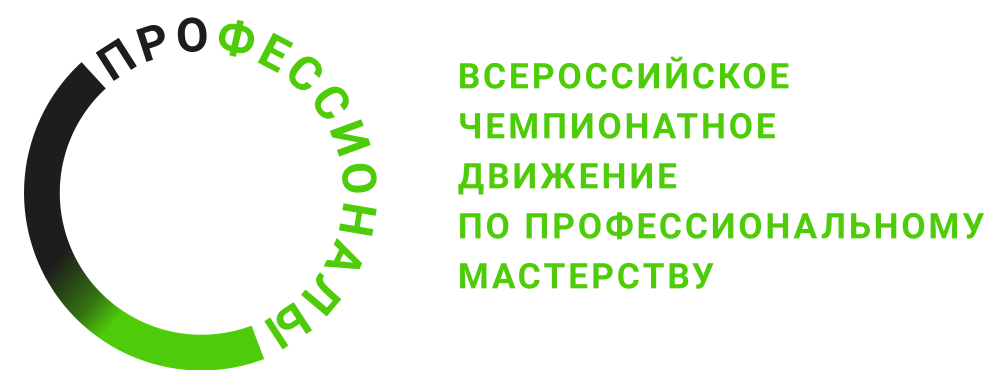                             План работы площадки      Регионального этапаЧемпионата по профессиональному мастерству«Профессионалы»Кировской области 2024годпо компетенции «Сухое строительство и штукатурные работы»Общая информацияОбщая информацияПериод проведения25.03.2024-29.03.2024 годаМесто проведения и адрес площадки610016 г.Киров, Кировская обл, ул. Уральская-7, КОГПОБУ КМПТФИО Главного экспертаМаркелов Александр ВладимировичКонтакты Главного экспертаТ.89229696490, alexander-markelov@mail.ruД-2  / «23» марта 2024 г.Д-2  / «23» марта 2024 г.09:00-10:00Регистрация Главного эксперта и экспертов-наставников. Инструктаж по ТБ и ОТ.10:00-10:30Принятие конкурсных площадок, согласно ИЛ10:30-12.00Ознакомление и работа с конкурсной документацией. 12:00-13:00Обед13.00-15.00Обучение и распределение экспертов-наставников по группам оценки. Распределение ролей.  Подписание экспертами методических пакетов и регламентирующих документов по компетенции15.00-16.00Занесение и блокировка схемы оценок в ЦСО. Подготовка Протоколов и оценочных ведомостей. Д-1  / «24» марта 2024 г.Д-1  / «24» марта 2024 г.09:00-10:00Регистрация конкурсантов и экспертов на конкурсной площадке10:00-10:30Инструктаж конкурсантов по ТБ и ОТ. 10:00-11:45Ознакомление конкурсантов с конкурсной документацией и конкурсным заданием.11:45-12.00Жеребьевка.12:00-13:00Обед 13:00-16:00Ознакомление с рабочими местами. Подготовка рабочих мест16:00-16:30Собрание экспертовД+1  / «25» марта 2024 гД+1  / «25» марта 2024 г09:00-10:00Подготовка конкурсных площадокПодготовка и приемка рабочих мест, проверка тулбоксов.10:00-10:30Собрание экспертов10-30-11-00Работа экспертов с участниками (проверка знаний по КЗ)11:00-12:00Обед 13:00-14:00Церемония открытия Регионального Чемпионата по профессиональному мастерству «Профессионалы»Д 1  / «26» марта 2024 г.Д 1  / «26» марта 2024 г.08:15-08:30Сбор конкурсантов и экспертов на конкурсной площадке. 08:30-08:55Брифинг конкурсантов. Инструктаж по ТО и ТБ.09:00-12:00Модуль А и Б: Сборка конструкции с установкой тепло- и звукоизоляции (3 часа)12:00-13.00Обед 13:00-15:30Модуль А и Б: Сборка конструкции с установкой тепло- и звукоизоляции (2 часа 30 мин)15:30-18:00Оценка Модулей А и Б18:00-19:00Внесение оценок в ЦСО. Сверка оценочных ведомостей. Собрание экспертов. Подведение итогов дня.Д 2  / «27 » марта 2024 г.Д 2  / «27 » марта 2024 г.08:15-08:30Сбор конкурсантов и экспертов на конкурсной площадке. 08:30-08:55Брифинг конкурсантов. Инструктаж по ТО и ТБ.09:00-13:00Модуль В: Финишное шпатлевание с заделкой стыков и углов (4 часа)13:00-14:00Обед13:30-16:30Оценка Модуля В14:00-18:00Внесение оценок в ЦСО. Сверка оценочных ведомостей. Собрание экспертов. Подведение итогов дняД 3  / «28» марта 2024 г.Д 3  / «28» марта 2024 г.08:15-08:30Сбор участников соревнований. 08:30-08:55Брифинг конкурсантов. Инструктаж по ТО и ТБ.09:00-11:30Модуль Г: Фигурные гипсовые элементы (2 часа 30 мин)11:30-13.00Оценка Модуля Г12:00-13:00Обед13:00-15:00Модуль Д. Декоративные штукатурные работы (2 часа)15.00-16.00Оценка Модуля Д16:00-18:00Внесение оценок в ЦСО. Сверка оценочных ведомостей. Собрание экспертов. Подведение итогов конкурсных днейД 4  / «29» марта 2024 г.Д 4  / «29» марта 2024 г.09.00-09.30Трансфер участников и экспертов на площадку проведения.9.30-11.00Круглый стол. Подведение итогов чемпионата.11.00-12.00Обед  для участников соревнований и экспертов.13.00-15.00Церемония закрытия чемпионата по профессиональному мастерству «Профессионалы»15.30-17.00Работа организаторов. Демонтаж площадки.17.00-18.00Трансфер участников и экспертов в гостиницу. Отъезд участников, экспертов.